E N E R O 2 0 2 4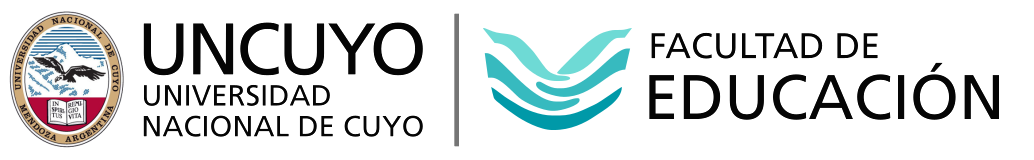 F E B R E R O 2 0 2 4M A R Z O 2 0 2 4Inicio 1° cuatrimestre 1° añosA B R I L  2 0 2 4M A Y O 2 0 2 4J U N I O  2 0 2 4J U L I O  2 0 2 4A G O S T O  2 0 2 4S E P T I E M B R E 2 0 2 4O C T U B R E 2 0 2 4N O V I E M B R E 2 0 2 4D I C I E M B R E 2 0 2 4E N E R O 2 0 2 5F E B R E R O 2 0 2 5M A R Z O 2 0 2 5Inicio 1° cuatrimestre 1° años